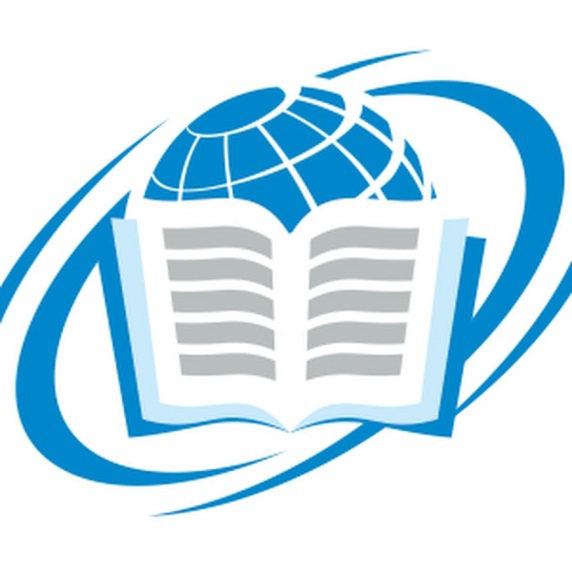 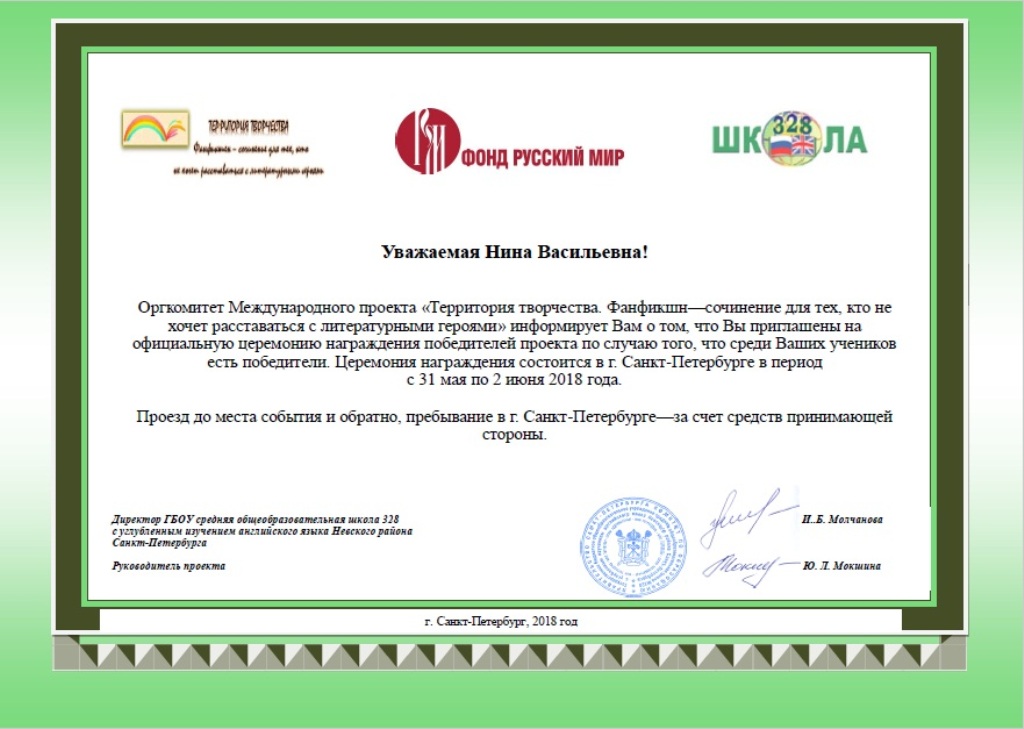 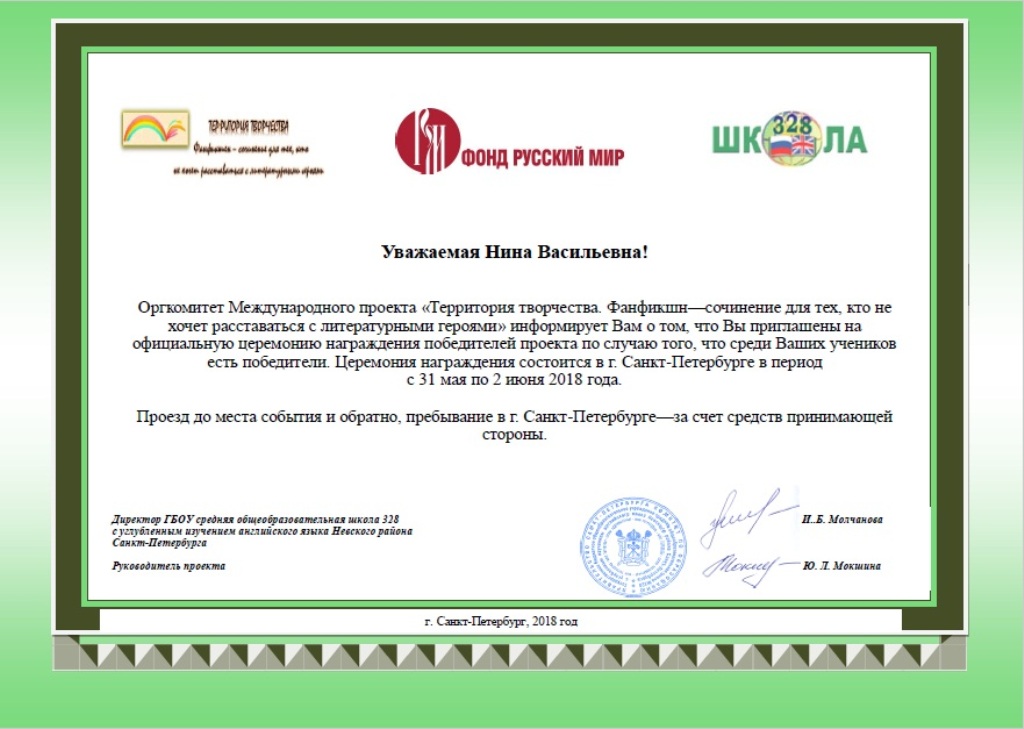 Место проведения: ГУО «Средняя школа №1 г.Сенно имени З.И. Азгура»Время проведения: 5 декабря 2019 года, 9.00.Категория участников: воспитатели дошкольных учреждений города, учителя первых  классов СШ №1 г.Сенно, заместитель директора по учебной работе, педагог-психолог, учитель-дефектологЦель: обозначить проблемы преемственности дошкольного и начального образования и пути их решения.План проведения встречив рамках реализации проекта «Скоро в школу»с воспитателями дошкольных учрежденийДата проведения:  5  декабря 2019 годаМесто проведения: ГУО «Средняя школа №1 г.Сенно имени З.И. Азгура»8.50 – 9.00  - организационное собрание, знакомство с планом работы9.00 – 9.35 – урок по учебному предмету «Изобразительное искусство» в 1 «А» классе по теме «Передача глубины и пространства в пейзаже «Зима пришла»/учитель Самсонова И.Э., 29 кабинет/9.35 – 9.55 – выступление педагога-психолога Павловской М.С.9.55 – 10.30 - урок по учебному предмету «Математика» в 1 «Б» классе по теме «Структура задачи. Задачи, раскрывающие смысл действия вычитания. Закрепление»/учитель Вильчинская И.Ф., 25 кабинет/10.30 – 12.00 –Дискуссионная площадка «Проблемы преемственности дошкольного учреждения и школы, пути их решения»/кабинет 26/12.00 – 12.10 – рефлексия.По определению Д. Б. Эльконина, дошкольный и младший школьный возраст – это одна эпоха человеческого развития, именуемая “детством”. Но переходный период от дошкольного к школьному детству считается наиболее сложным и уязвимым. И не случайно в настоящее время необходимость сохранения целостности образовательной среды относится к числу важнейших приоритетов развития образования в Беларуси.Главной стратегической установкой в реформировании современной системы образования является обеспечение качества образования, соответствующего требованиям инновационного развития экономики страны, потребностям личности и социума. Важным условием достижения такого качества является обеспечение непрерывности образования, которое понимается как согласованность, преемственность всех компонентов образовательной системы (целей, задач, содержания, методов, средств, форм организации воспитания и обучения) на каждой ступени образования. Ключевым стратегическим приоритетом непрерывного образования обозначено формирование умения учиться.Необходимое условие обеспечения преемственности детского сада и школы, где детский сад на этапе дошкольного возраста осуществляет личностное, физическое, интеллектуальное развитие ребенка, а также формирует предпосылки учебной деятельности, которые станут фундаментом для формирования у младших школьников учебных действий, необходимых для овладения ключевыми компетенциями, составляющими основу умения учиться.Преемственность является двусторонним процессом, в котором на дошкольном уровне  образования сохраняется самоценность ребёнка и формируются его фундаментальные личностные качества – те достижения, которые служат основой для успешного обучения в школе.Организация работы по преемственности ГУО «Средняя школа №1г.Сенно  имени З.И. Азгура»  с ГУО «Ясли-сад №3» в рамках реализации проекта «Скоро в школу»  осуществляется по трем основным направлениям:методическая работа с педагогами (обсуждение критериев “портрета выпускника”, изучение образовательных технологий, используемых педагогами и воспитателями);работа с детьми (знакомство детей со школой, учителями, организация совместных мероприятий);работа с родителями (информирование посредством школьного сайта и сайта детского сада, консультирование родителей по вопросам своевременного развития детей для успешного обучения в школе, родительские собрания на базе учреждений образования).«Школа не должна вносить резкого перелома в жизнь детей. Пусть, став учеником, ребенок продолжает делать сегодня то, что делал вчера. Пусть новое появляется в его жизни постепенно и не ошеломляет лавиной впечатлений».В.А. СухомлинскийС целью актуализации проблем преемственности дошкольного и школьного обучения среди педагогов начальных классов было проведено анкетирование.Результаты анкеты педагогов по проблеме.В анкетировании приняли участие 8 педагогов начальных классов СШ №1 г.Сенно.По первому вопросу «В чём, по вашему мнению, заключается готовность ребёнка к школе?», педагоги распределили критерии следующим образом:2. На второй вопрос: «Какую помощь в подготовке детей к школе, по вашему мнению, может оказать детский сад?» ответы были:Развитие мелкой моторики; формирование правильного отношения к труду, к школе, к учебе; развивать логическое мышление; учить работать самостоятельно; формирование основ к учебной деятельности (умение слушать, понимать и принимать инструкцию, планировать свою деятельность) и др.3. При ответе на 3 вопрос - «На какой вид деятельности, по Вашему мнению, нужно делать акцент при работе с дошкольником?», большинство учителей ответили:4. По четвертому вопросу «В чём, по вашему мнению, проявляются наибольшие затруднения ребёнка в усвоении знаний и умений?» мнение педагогов было практически единогласным:На пятый вопрос «Какие формы взаимодействия ДЕТСКИЙ САД - ШКОЛА в работе по преемственности Вам кажутся наиболее эффективными?» ответы были тоже практически одинаковые по работе с детьми, что касается работы с педагогами и родителями ответили по разному:Работа с детьми: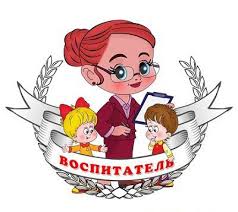 посещение дошкольниками «Школы будущего первоклассника, организованной  при школе;экскурсии в школу; совместные праздники и спортивные соревнования дошкольников и первоклассников;Работа с педагогами: 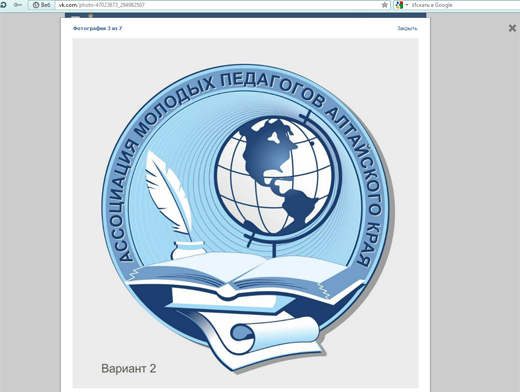 совместные педагогические советы (ДУ и школа);семинары, мастер-классы;открытые показы образовательной деятельности в ДУ иоткрытых уроков в школах.Работа с родителями: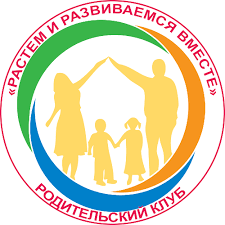 консультации с педагогами ДУ и школы; встречи родителей с будущими учителями;дни открытых дверей;образовательно - игровые тренинги и практикумы для родителей;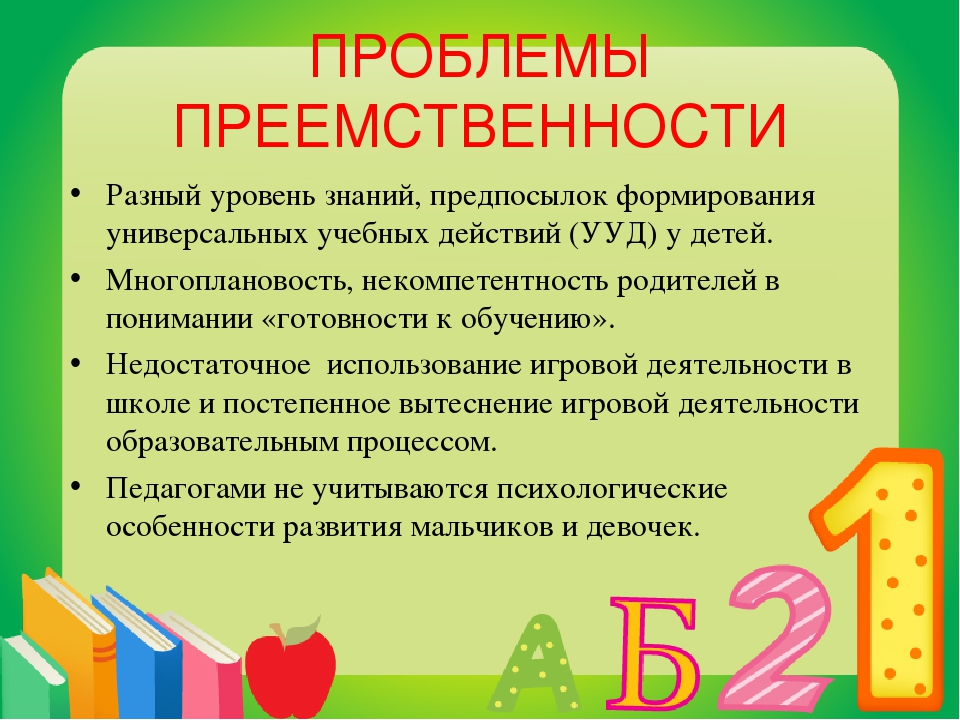 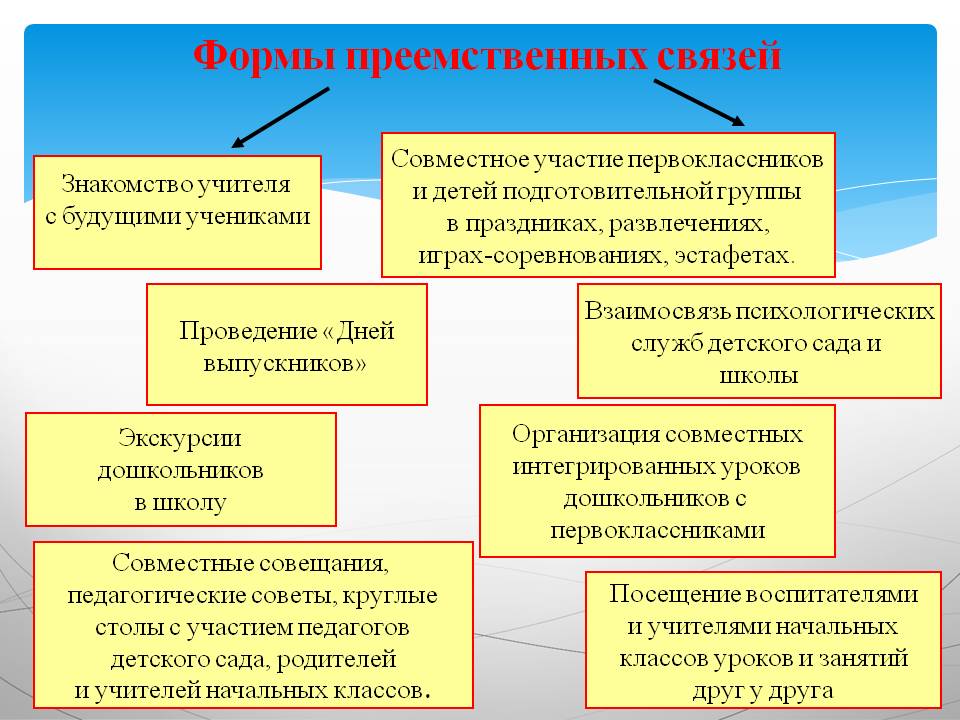 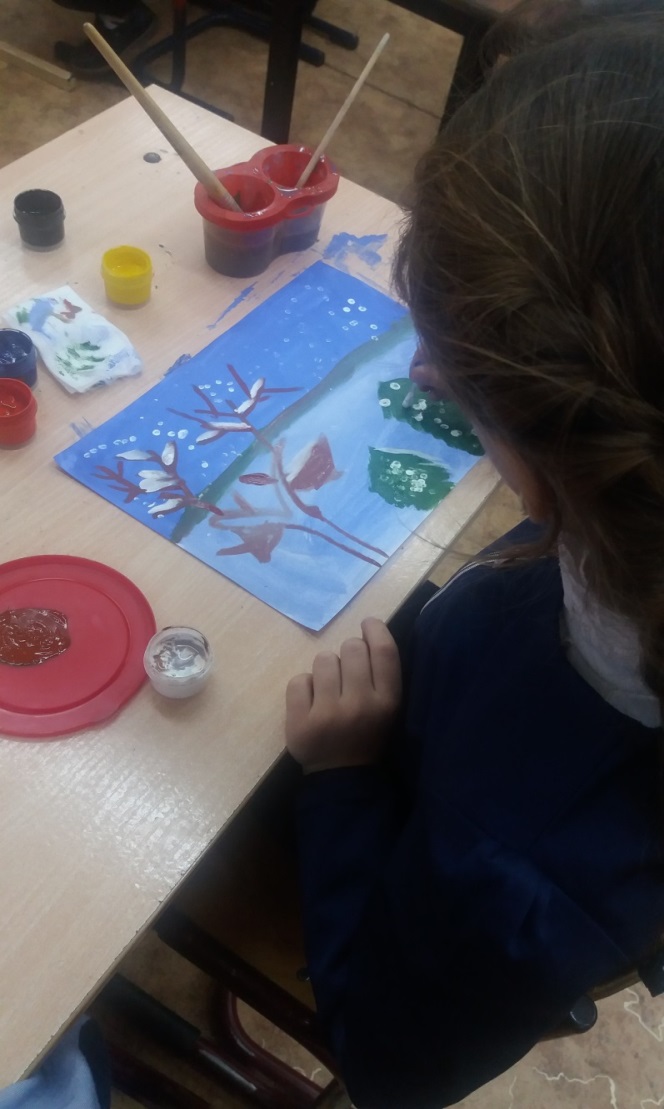 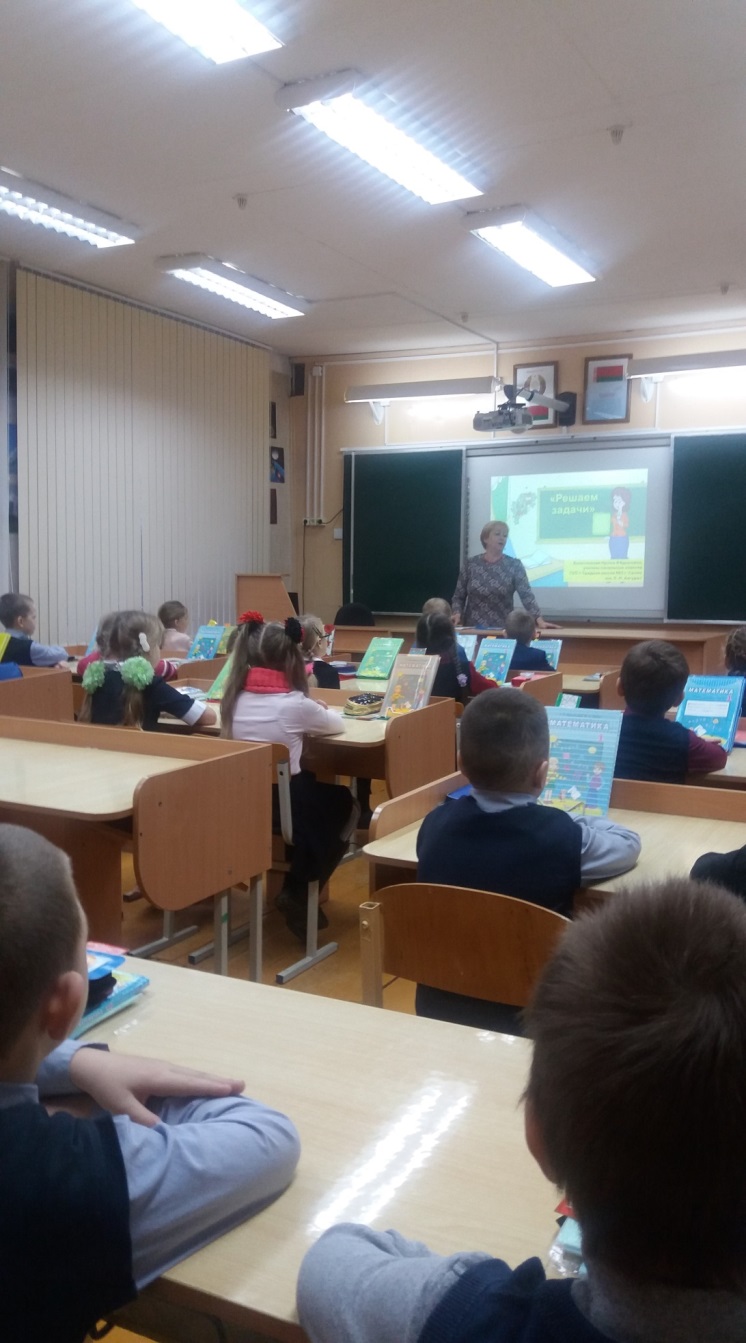 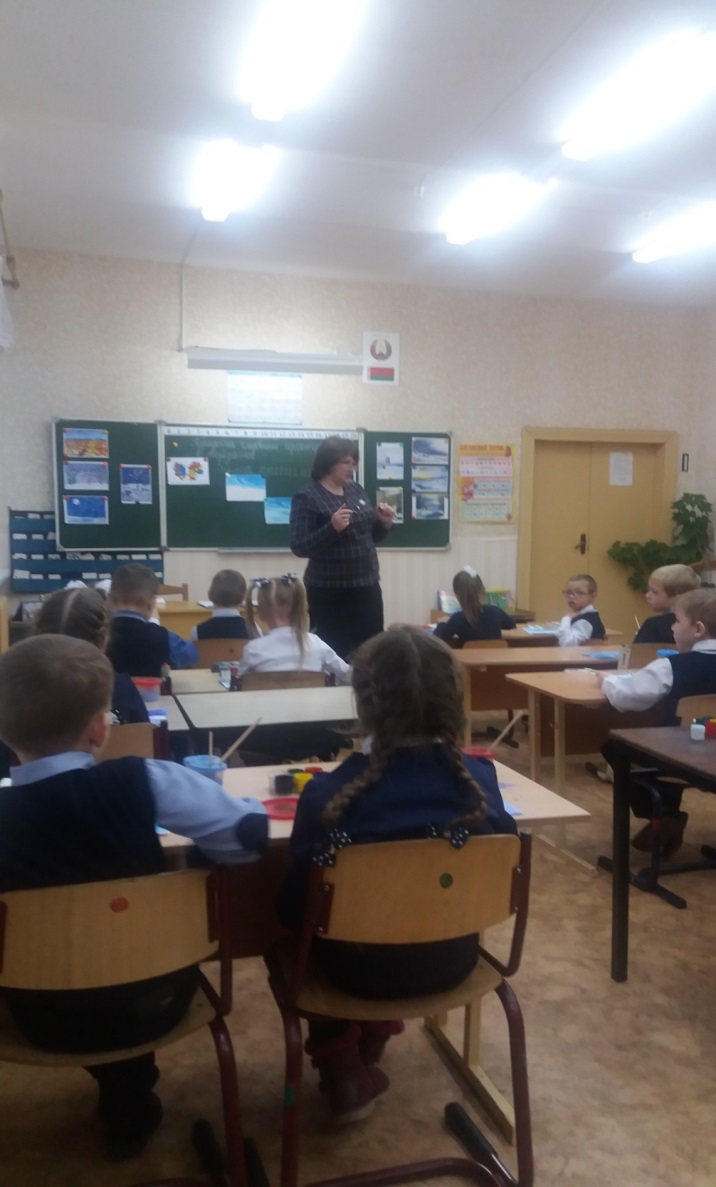 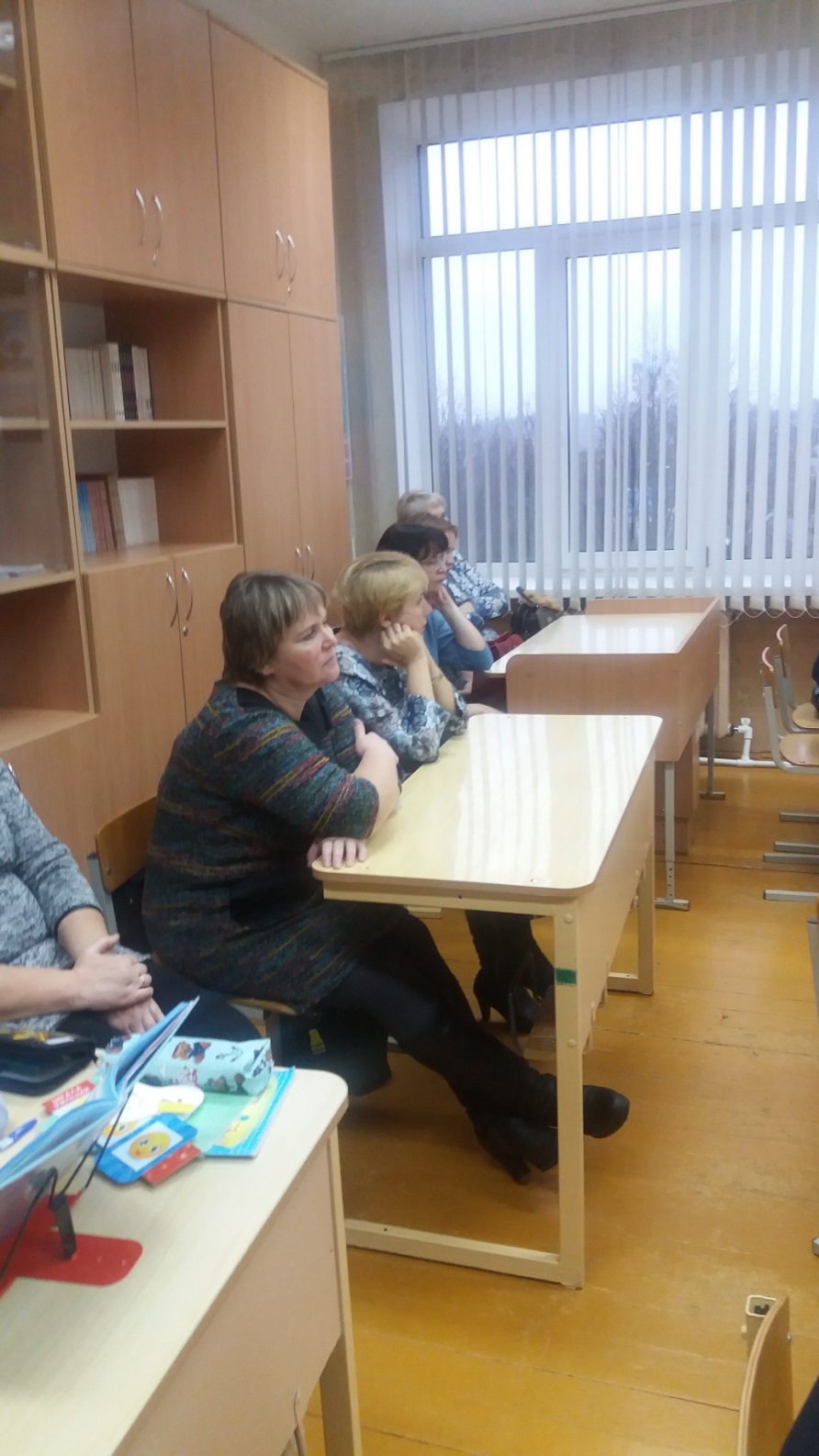 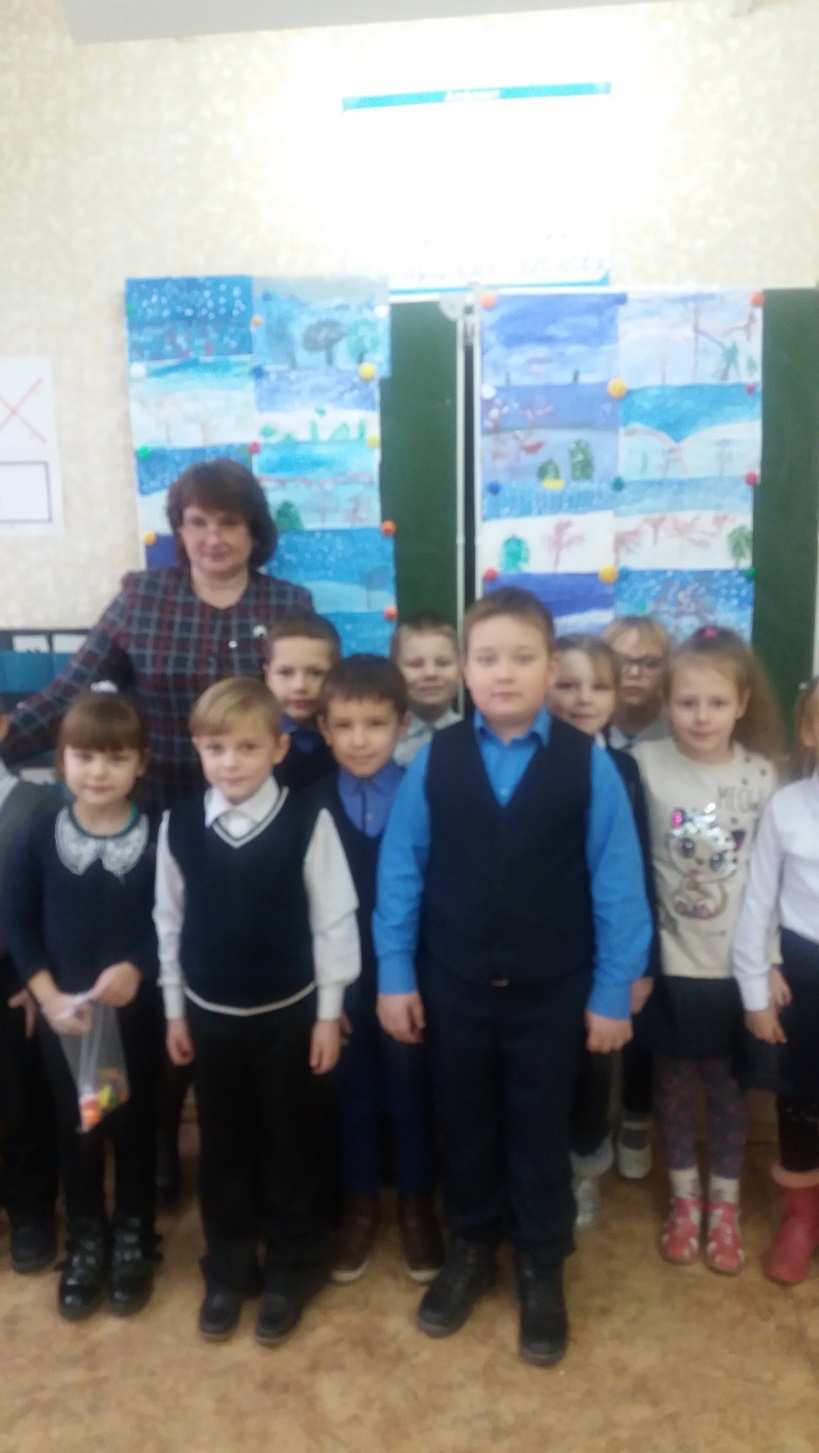 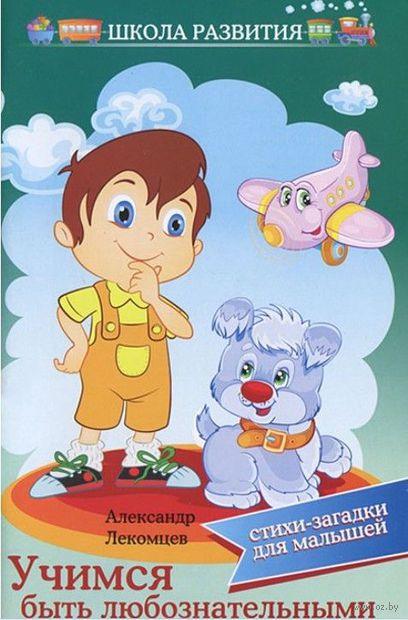 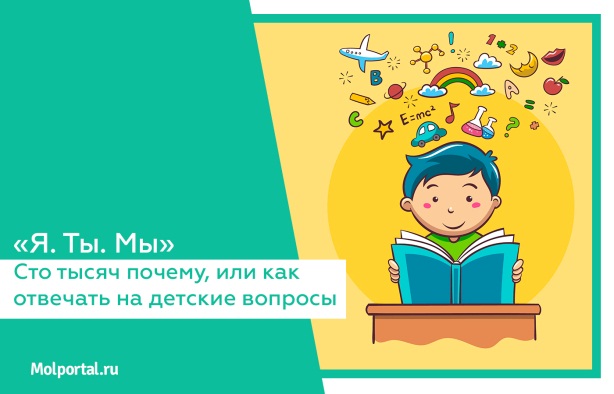 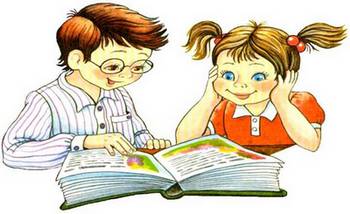 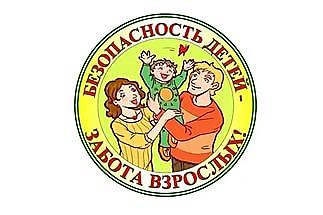 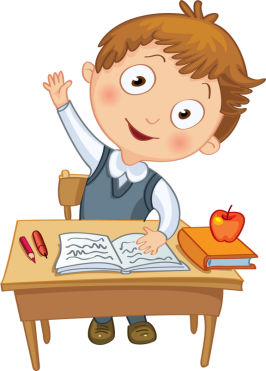 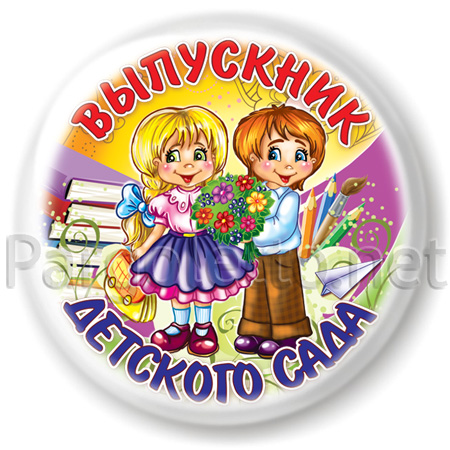 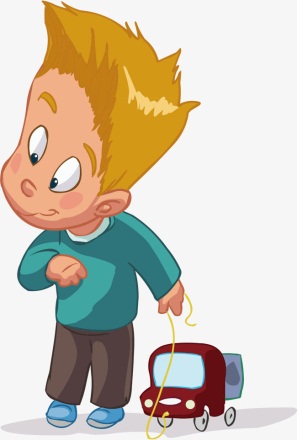 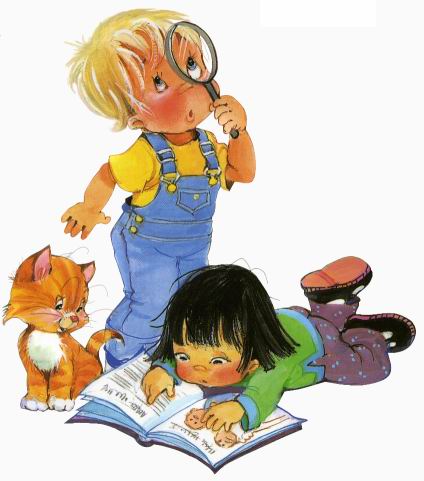 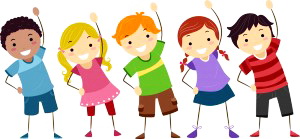 